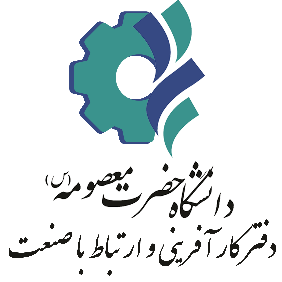 فرم پيشنهادیه(پروپوزال)فرصت مطالعاتی در جامعه و صنعت 2. اطلاعات مربوط به فرصت مطالعاتی عنوان فرصت مطالعاتی: مشخصات واحد عملیاتی:عنوان کامل به زبان فارسی: عنوان به زبان انگليسی: مدت زمان فرصت مطالعاتی:  3ماهه                                 6 ماههنوع فرصت مطالعاتی:              اجباری			    اختیاری3. شرح مختصر فرصت مطالعاتی و شرح خدمات: 4. اهداف فرصت مطالعاتی:5. روش فرصت مطالعاتی:6. کاربرد فرصت مطالعاتی:مشخصات مجری مشخصات مجری مشخصات مجری .1مرتبه مدرک دانشكده گروه رشته و گرايش رشته و گرايش شماره ملی نام و نام خانوادگی مجری نام و نام خانوادگی مجری شماره تماس پست الكترونيك پست الكترونيك 